Rotaract General Meeting Minutes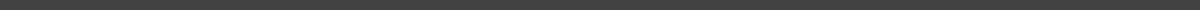 Date: September 28th, 2021 | Time: 7:30pm-8:30pm (PDT)Location: Zoom Call to Order	Meeting called to order at 7:35pm PDT.Land Acknowledgement We would like to acknowledge that the UBC Vancouver Point-Grey campus is situated on the traditional, ancestral, unceded territory of the hən̓q̓əmin̓əm̓ speaking Musqueam people, whose lands have been a place of learning, living, and teaching since Time immemorial. We would also like to acknowledge that we are joined today by visitors from many places, near and far, and would like to acknowledge the traditional owners and caretakers of those lands.Question of the week: Why did you join Rotaract?Our MeetingsGeneral: Biweekly (every other Tuesday) from 7:30pm - 8:30pm over ZoomNext general meeting: October 12th, 2021Hiring Extension: October 1st @ 11:59pmPositions available in:MarketingFundraisingProfessional DevelopmentApply by Oct. 1st, 11:59pm!Committee UpdatesCommunity ServiceCommittee confirmed!First committee meeting?Senior Visit UpdateProfessional DevelopmentHiring updateHiring a Workshop ManagerOctober Workshop progressFocusing on developing an elevator pitchFundraisingHiring UpdateApplications are still open but hired a lot of great peopleGiveaway sponsorship progressOctober plans?MarketingHiring UpdateBe sure to apply!!Membership ExpectationsAttend General Meetings (every other Tuesday)!$5 Membership FeeE-transfer to rotaract.vancouver@gmail.com with a message indicating your name + intention to join the club :)Fill out this form:  https://forms.gle/KLzTKxM7M1vo8u719Signing up on ClubRunner (optional, but it gets you acknowledgement within Rotary International!) More info coming soon!CommunicationJoin our Slack!Sign up for our newsletter!SPEAKER SPOTLIGHT: District Governor Lorne CalderRemindersCommittee Applications are due FRIDAY OCTOBER 1ST at 11:59pmPlease fill out the membership form + make payment by our next general meeting!Our next general meeting is Tuesday October 12th QuestionsAdjournmentMeeting adjourned at 8:21 pm PDT.